Przebieg zajęćAktywne słuchanie wiersza B. Lewandowskiej „Murzynek”. Dziecko dopowiada brakujące słowa (wytłuszczone w tekście) w odpowiednich formach, zgodnie z pokazywanym obrazkiem. Rodzic przedstawia bohatera opowiadania- małego Murzynka .Kto to idzie?- MurzynekCo on niesie?- DrabinęPo co niesie?Nikt nie wieGdzie ją stawia?Przy drzewieCo on zrywa?BananaA dla kogo?A dla nas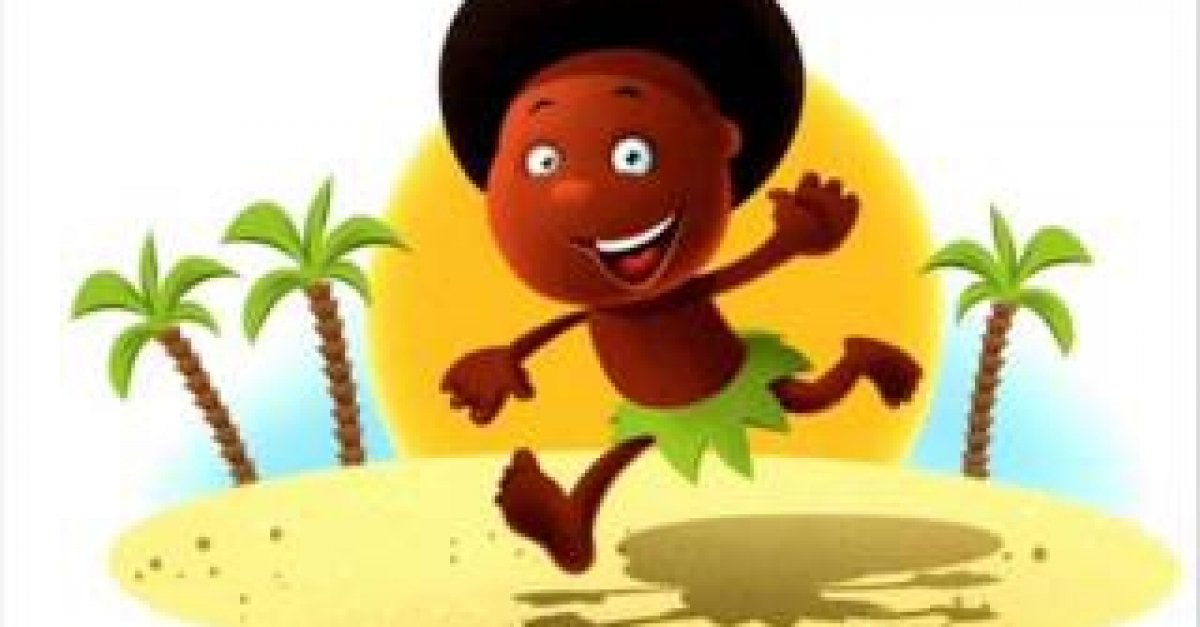 Zabawa „Gdzie ukrył się Murzynek?”.Rodzic układa przed dzieckiem w szeregu papierowe elementy wioski afrykańskiej (Załącznik nr 1): 4 chaty z liści palmowych, 2 palmy bananowe, 1 kosz z bananami oraz sylwetę Murzynka.Dziecko liczy, ile jest poszczególnych elementów, stosując liczebniki główne.Układa pod każdym elementem taką liczbę klocków, aby odpowiadała ona kolejności danego elementu w szeregu.Rodzic kilka razy zmienia ustawienie poszczególnych elementów: może też to robić samo dziecko według instrukcji słownej rodzica. Np. pierwsza stoi chata. Obok chaty, po prawej stronie stoi kosz z bananami itd.Dziecko określa, który z kolei jest każdy element, stosując liczebniki porządkowe.Dziecko odwraca się, a rodzic chowa sylwetę Murzynka: za chatki lub palmy, za kosz, na palmy- za każdym razem w inne miejsce. Jeśli Murzynek jest widoczny, dziecko określa, gdzie się znajduje, stosując odpowiednie przyimki: za, na; jeśli nie- podaje, stosując liczebniki porządkowe, za którą chatą jest schowany Murzynek, a rodzic podnosi ja i sprawdza.Ćwiczenie spostrzegawczości „Czego brakuje?”.Rodzic układa przed dzieckiem w rozsypce sylwety: chaty, kosza, Murzynka, palmy, małpki i banana (Wykorzystujemy obrazki z poprzedniej zabawy). Dziecko przygląda się sylweto i stara się je zapamiętać. Po chwili odwraca się, a rodzic chowa jakąś sylwetę- najpierw bierze po jednej sylwecie, a potem po dwie lub trzy sylwety. Zadaniem dziecka jest odgadnięcie, co zginęło: policzenie, ile sylwet zostało, a ile ginęło.Ćwiczenia klasyfikacyjne „Liczymy banany” Rodzic układa przed dzieckiem sylwety bananów: zielonych i żółtych, małych i dużych (wycinamy z papieru); prosi dziecko, aby:Najpierw po lewej stronie ułożyło banany zielone, a po prawej- żółte; policzyło ile jest bananów każdego rodzaju i ułożyło przed sobą tyle samo liczmanów ( mogą nam posłużyć do tego nakrętki od butelek); określiło, których bananów jest więcej: dołożyło lub odjęło banany tak, aby na każdego rodzaju było po tyle samo,Po lewej stronie ułożyło banany małe, a po prawej- duże: policzyło, ile jest bananów każdego rodzaju i tyle samo razy zaklaskało; określiło, których bananów jest mniej    a których więcej.